$IMG$
null
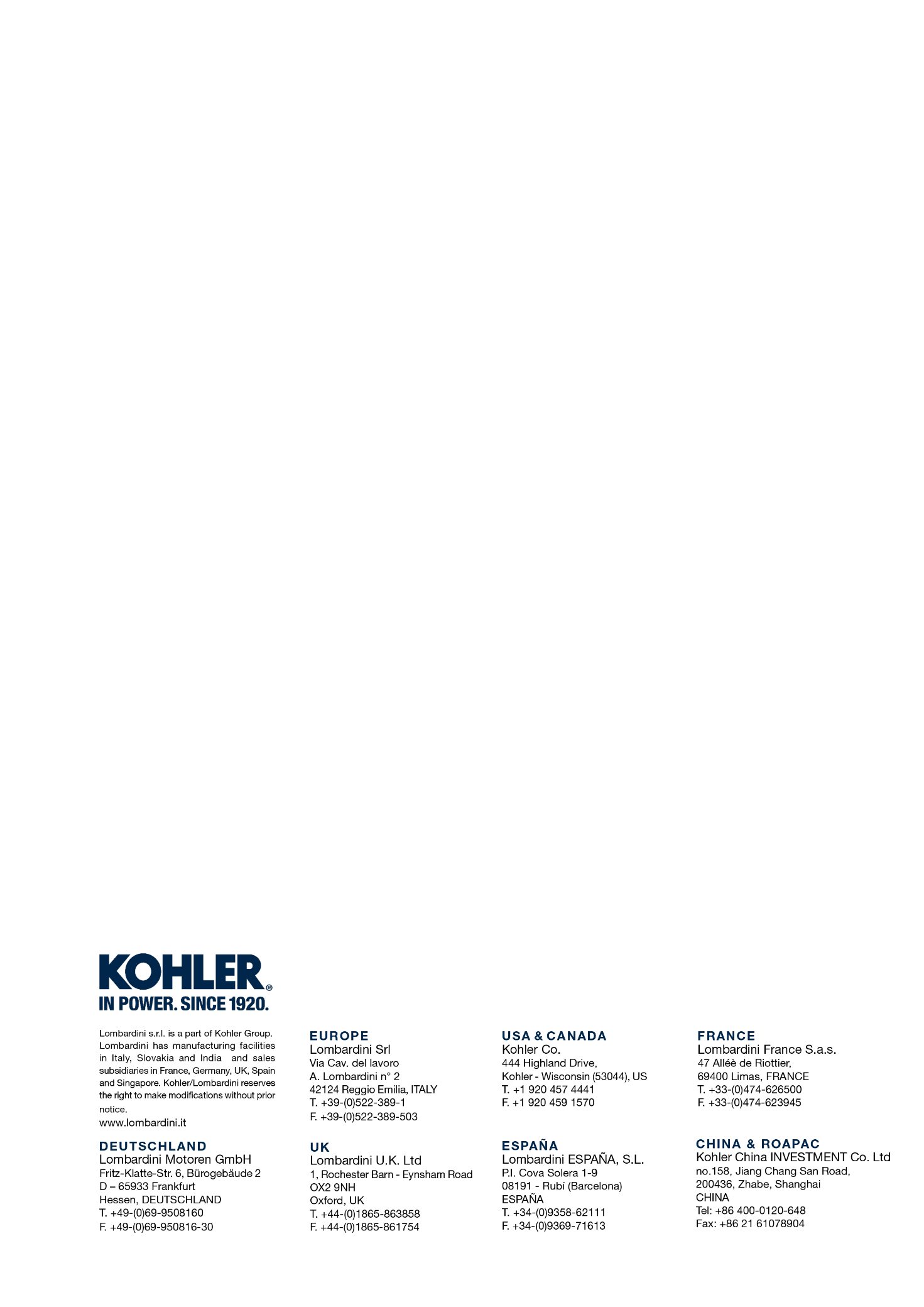 15LD 50015LD 50015LD 500